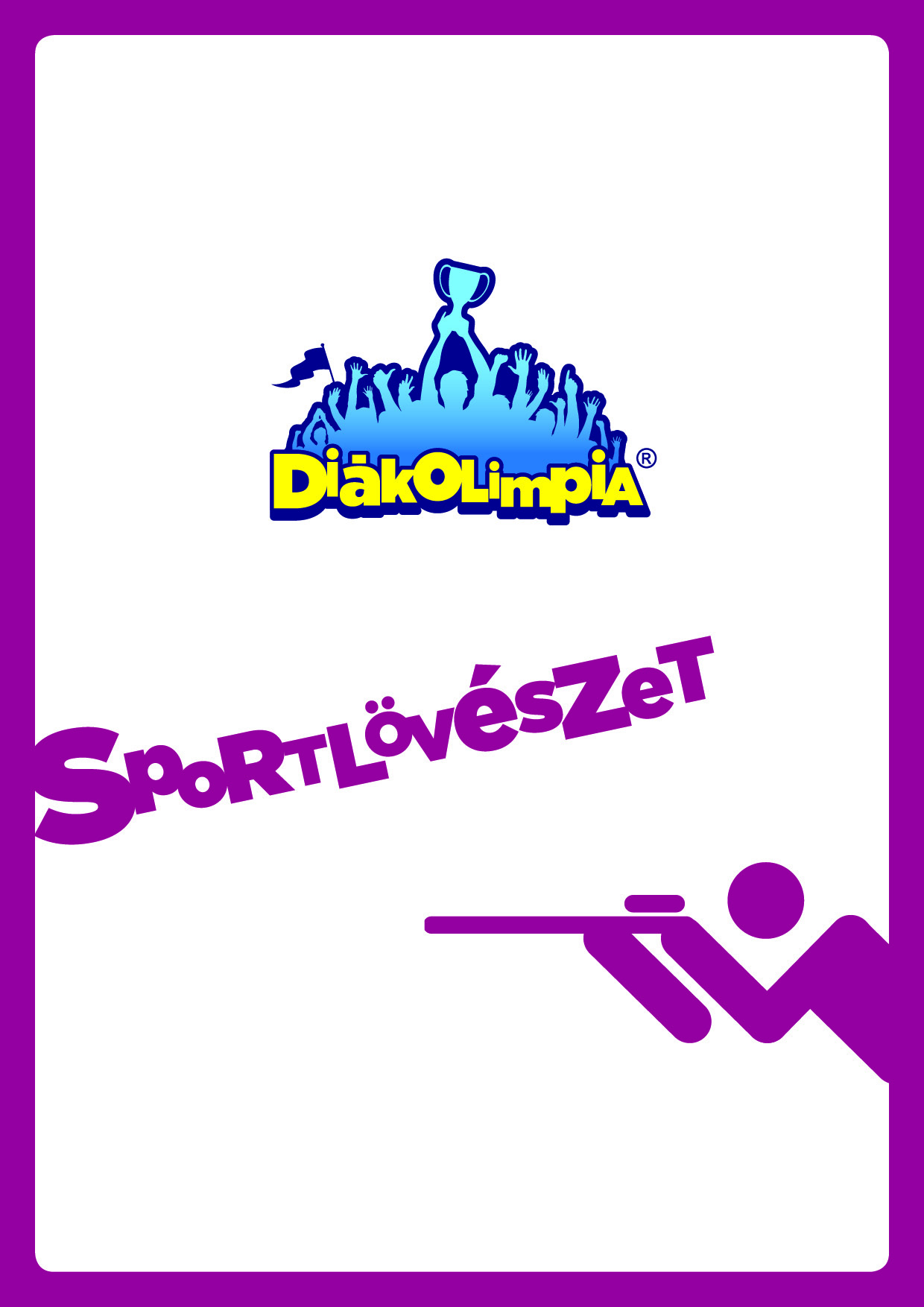 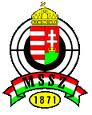 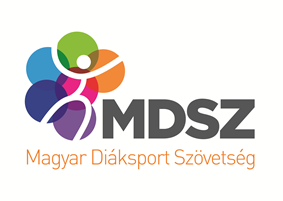 2021/2022. TANÉVISPORTLÖVÉSZET DIÁKOLIMPIA®VERSENYKIÍRÁSA Sportlövészet Diákolimpiát az oktatásért felelős miniszter a Magyar Diáksport Szövetséggel közösen hirdeti meg; a versenyt az MDSZ-szel kötött védjegyhasználati szerződés alapján a Magyar Sportlövők Szövetsége rendezi meg.A verseny céljaA lövészsport népszerűsítése a köznevelési intézmények tanulói és pedagógusai körében. A diákok fizikai aktivitásra, rendszeres testmozgásra ösztönzése, az egészségfejlesztő testmozgás és az egészséges életmód népszerűsítéseLehetőséget nyújtani arra, hogy a sportlövő diákok eredményesen képviseljék iskolájukat a Diákolimpia® versenyrendszerében. A tanév,  Sportlövészet Diákolimpia® Bajnoka” címének, valamint a további helyezések eldöntése.A felsőoktatási felvételi eljárásról szóló 423/2012. (XII.29.) Korm. rendelet 21. §-a alapján a felvételi eljárás során Diákolimpia® országos döntőn elért legalább 3. helyezetteknek járó 10 többlet pont jogosultjainak meghatározása. A verseny rendezőjeA Magyar Diáksport Szövetséggel kötött védjegyhasználat alapján a Magyar Sportlövők Szövetsége szervezésében kerül megrendezésre. A versenyek helyszíne és időpontjaMegyei/budapesti döntőkA megyei/budapesti versenyek szervezői által meghatározott időpontban és helyszíneken. Országos döntőHelyszín: Gyöngyös, Dr. Fejes András Sport- és Rendezvénycsarnok (3200 Gyöngyös, Kiss Péter utca 2.)Időpont: 2022. május . ()A beérkezett nevezések alapján program, lőállás beosztás készül, mely megtekinthető az MSSZ honlapján (www.hunshooting.hu).RésztvevőkA Magyar Diáksport Szövetség 2021/2022. tanévi Versenykiírás „Versenyszabályzat” VII. pontja szerint.Korcsoportok:III-IV. korcsoport: 2007-2012-ben született tanulókV-VI. korcsoport: 2001-2006-ben született tanulókFelversenyzés:Egyéni és csapatverseny: Minden versenyző a saját korcsoportjában indulhat, „felversenyzés” nem lehetséges.Korlátozás:V-VI. korcsoport „B” kategóriában csak az indítható 20 lövéses versenyszámban, aki az előző naptári évben nem minősült 40, vagy 60 lövéses versenyszámban. A „B” kategóriás versenyszámokban azok vehetnek részt, akik rendelkeznek érvényes versenyengedéllyel, de csak a nemzeti versenyszámokban szereztek minősítést. Indulási korlátozások:egy versenyző maximum két versenyszámban, egy puska és egy pisztoly számban indulhat;III-IV. és a „B” korcsoportban a légpuska versenyszámok közül egy tanuló csak egy versenyszámban indítható. A versenyeken kizárólag a 10. életévüket betöltött tanulók vehetnek részt.A versenyzők kizárólag, ugyanazon iskola tanulóiból összeállított csapatban indulhatnak a csapatversenybenRésztvevők: Megyei/budapesti versenyek: egyéni és csapatverseny: A köznevelési intézmények azon versenyzői és csapatai, amelyek a megadott nevezési határidőig elektronikus nevezéssel rendelkeznek.Országos döntő: egyéni verseny: versenyszámonként a megyei versenyek 1-3. helyezett, a budapesti versenyek 1-6. helyezett egyéni versenyzői.Csapatverseny: versenyszámonként a megyei versenyek 1. helyezett, a budapesti versenyek 1-2. helyezett csapatai.Versenyszámok, kategóriákEgyéni és csapatverseny az alábbi versenyszámokban:III-IV. korcsoport 	lányok és fiúk részére:	nyíltirányzékú légpuska 20 lövés 			zártirányzékú légpuska 20 lövés 		légpisztoly 20 lövés V-VI. korcsoport „A” kategória	lányok és fiúk részére:	zártirányzékú légpuska 40 lövés  		légpisztoly 40 lövés V-VI. korcsoport „B” kategória 	lányok és fiúk részére:	nyíltirányzékú légpuska 20 lövés  			zártirányzékú légpuska 20 lövés 		légpisztoly 20 lövés Versenyek lebonyolításaMegyei/budapesti versenyek: a megyei/budapesti szervezők kiírása szerint. Országos döntő: A beérkezett megyei eredmények alapján a lőállások megyénkénti sorsolásával. NevezésA Magyar Diáksport Szövetség 2021/2022. tanévi Versenykiírások „Versenyszabályzat” X. pontja szerint.Online nevezési felület elérhető a Diákolimpia® honlapjáról (https://nevezes.diakolimpia.hu/) vagy mobil applikáción keresztül (https://www.diakolimpia.hu/hirek-hu/2021/11/02/mar-elerheto-a-diakolimpia-applikacioja/).A nevezést kizárólag az érintett iskola alkalmazásában álló tanára készítheti el. Nevezési határidő: 2022. május 04. (a nevezési lehetőség 24:00 órakor lezárul!)Nevezési díj nincs!Amennyiben − akár utólag is – megállapításra kerül, hogy az egyéni vagy a csapatban szereplő versenyző a jelen 7. Nevezés pontban foglaltakat nem tartotta be – különösen, ha az Online nevezés rendszerben nem került nevezésre –, az egyéni versenyző vagy a csapat eredménye megsemmisítésre kerülhet.A versenyzők a nevezéssel tudomásul veszik, hogy különösen, de nem kizárólag a COVID-19 járványügyi készültség időszakában – figyelembevéve a mindenkor aktuális jogszabályi korlátozásokat és kormányzati népegészségügyi rendelkezéseket, ajánlásokat – a rendező indokolt esetben jogosult úgy dönteni, hogy korlátozza az egyes versenyeken résztvevők számát, illetve egyes versenyeket nem rendez meg, vagy a teljes Diákolimpiát felfüggeszti, illetve félbeszakítja. A rendező jelen pontban írtak szerinti döntése esetén a rendező vagy a szervező nem vonható felelősségre az ebből fakadó károkért, és vele szemben semmilyen igény nem támaszható.KöltségekMegyei/budapesti versenyek: a megyei/budapesti szervezők kiírása szerint. Országos döntő: A rendezés és a díjazás költségeit a Magyar Sportlövők Szövetsége biztosítja. A részvételi költségeket (utazás, szállás, étkezés, valamint egyéb felmerülő költségek) a résztvevők viselik.IgazolásokA Magyar Diáksport Szövetség 2021/2022. tanévi Versenykiírás „Versenyszabályzat” XII. pontja” szerintA versenyen minden versenyzőnek be kell mutatnia a kinyomtatott, megfelelően kitöltött és aláírásokkal, valamint pecsétekkel ellátott nevezési lapot.DíjazásMegyei/budapesti versenyek és országos döntő:Az egyéni verseny I–III. helyezett versenyzői érem- és oklevél-díjazásban részesülnek.Csapatverseny I-III. helyezett csapat érem- és oklevél díjazásban részesül.11. A koronavírussal kapcsolatos óvintézkedésekA rendezvények az aktuális Kormányzati, helyi és Diákolimpia® rendelkezéseknek, korlátozásoknak megfelelően kerülnek lebonyolításra. A helyi intézkedéseket a területi és a megyei kiírások fogják tartalmazni.Összhangban a koronavírus ellen alkalmazandó kormányzati védelmi intézkedésekkel az eseményt az alábbiak szerint lehet látogatni:Maszkhasználat:A nézők számára az esemény teljes időszakában, míg a hivatalos kísérők, versenyzők és játékvezetők számára – a sporttevékenység időszakát kivéve – kötelező a maszk viselése!Kézfertőtlenítő:Az eseményen több helyszínen kézfertőtlenítő állomások lesznek kihelyezve.Kérjük – elsősorban – a közös használatú tárgyak (kilincs, tollak) használata előtt használjon kézfertőtlenítőt.Nézők:A nézőtéren kizárólag védettségi igazolvánnyal rendelkező személy, valamint a felügyelete alatt lévő tizenkettedik életévét be nem töltött személy tartózkodhat.A védettségi igazolványt, illetve az életkort és a személyazonosság igazolására alkalmas hatósági igazolványt (személyi igazolvány, jogosítvány) az eseményre való belépés során ellenőrzik.A védettségi és személyazonosság igazolására alkalmas hatósági igazolvány nélkül néző nem léphet be az eseményre.Távolságtartás:Az eseményen kérjük – lehetőség szerint – tartsanak egymástól 1,5-2 méteres távolságotAz eseményen a fenti óvintézkedések betartása ellenőrzésre kerül. Kérjük szíves közreműködésüket, az intézkedések betartásában.A járványügyi helyzet alakulásával és az ezzel összefüggésben meghozott kormányzati intézkedések következtében jelen óvintézkedések változhatnak. Az aktuális ajánlások miatt, kérjük elindulás előtt ellenőrizze a honlapon lévő legfrissebb változatot:(https://www.diakolimpia.hu/wp-content/uploads/2021/05/COVID_DO_%C3%B3vint%C3%A9zked%C3%A9sek-V5.pdf).Sportági rendelkezésekFegyver: Légpuska: bármilyen rendszerű gyárilag nyíltirányzékú,  öbméretű, 4,5 kg-nál nem nehezebb légpuska használható. Kiegészíthető rögzített, magasított pofadékkal és olyan súlyozással, amely támasztékul nem szolgál.Légpisztoly: az MSSZ szabályainak megfelelő. Zártirányzékú légpuska: a sportlövészet szabályai szerint.Lövedék: 4,5 mm-es bármely gyártmányú, ólomból vagy hasonló lágy anyagból készült.Lőidő: 	20 lövéses: próbalövésekkel együtt 30 perc. 40 lövéses: próbalövésekkel együtt 1 óra 15 perc.Ruházat: A nyíltirányzékú légpuska versenyszámoknál lövészkabát, lövész-nadrág és lövészcipő nem használható, lövészkesztyű igen. A zártirányzékú légpuska versenyszámainál a sportlövészet szabályai szerint.Iskola póló ajánlottLőlap: Nyíltirányzékú légpuska, zártirányzékú légpuska és légpisztoly lőlap. Sorsolás: a lőállások, a beérkezett nevezések alapján kerülnek sorsolásra, mely az MSSZ honlapján lesz közzé téve. Óvás: Vitás esetekben a „Sportlövészet szabályai” szerint a vezetőbíró dönt.Minden, itt nem érintett kérdésben a MSSZ versenyszabályzata, és a Diákolimpia® 2021/2022. tanévi Versenykiírások „Versenyszabályzatában” meghatározottak szerint kell eljárni.További információ:Magyar Sportlövők Szövetsége1146 Budapest, Istvánmezei út 1-3.Telefon: (06-1) 460-6895Versenyinformáció: Kéri AttilaE-mail: attila.keri@hunshooting.huHonlap: www.hunshooting.hu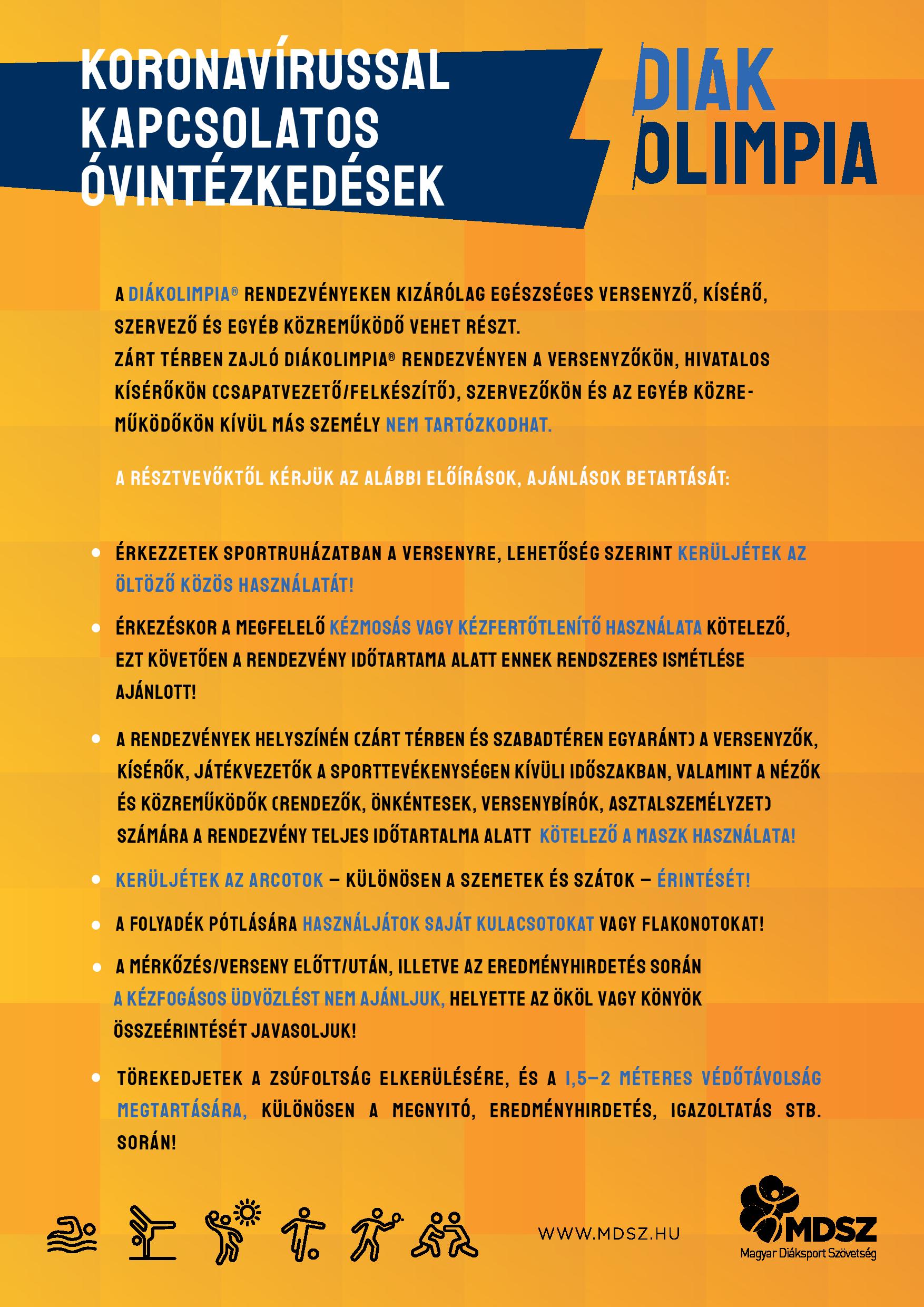 